Спецификации к договору: параметры согласно договора (№ СМ3176Р.П/18 от 04.05.2018)При формировании печатных форм должно выводиться указанное представление. Если представление не задано, то выводится текущий текст.Для отмеченных параметров в макетах "Поставщик", "Заказчик" выводить соответствующее представление.Изменить макет Спецификация 1, Спецификация 1 НОВАЯ ПОДПИСЬ:текст преобразовать в параметры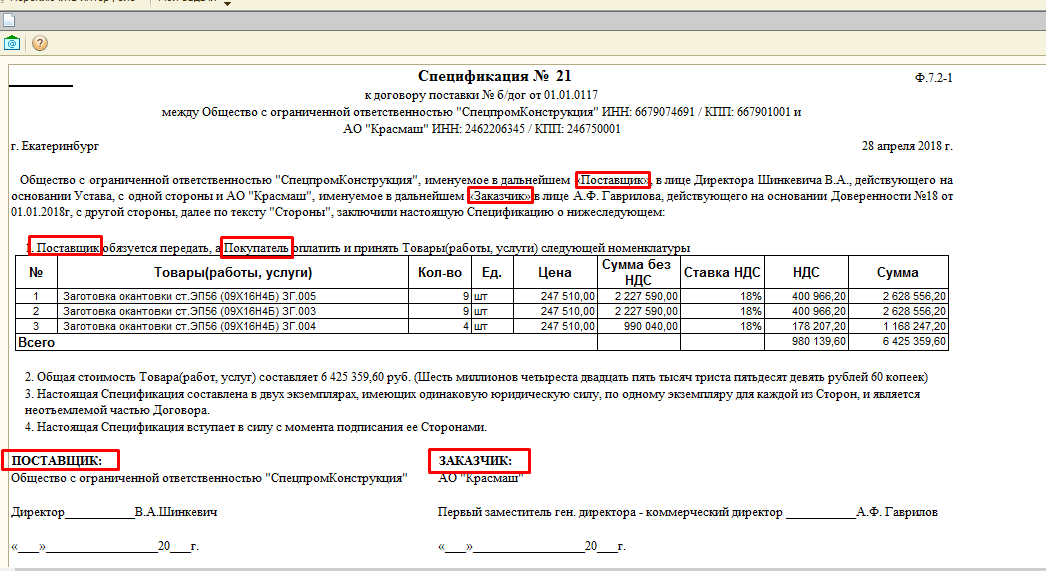 Изменить макет Спецификация 2:текст преобразовать в параметры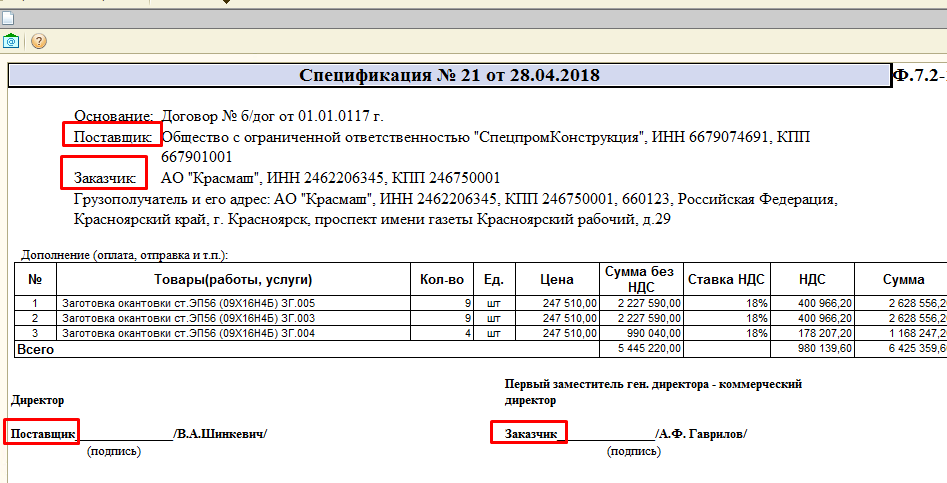 Добавить новые реквизиты "Представление поставщика" ,"Представление покупателя":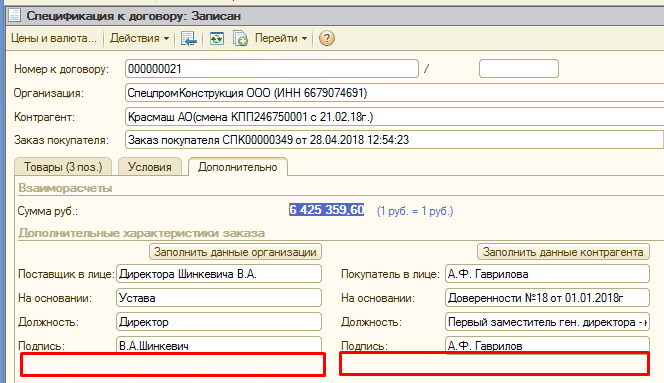 Новые реквизиты должны заполняться аналогично реквизитам "Поставщик в лице" ,"Покупатель в лице".При формировании печатных форм должно выводиться указанное представление. Если представление не задано, то выводится текущий текст.Печатная формаКодСпецификация 1000000002Спецификация 1 НОВАЯ ПОДПИСЬ000000034Спецификация 2000000003